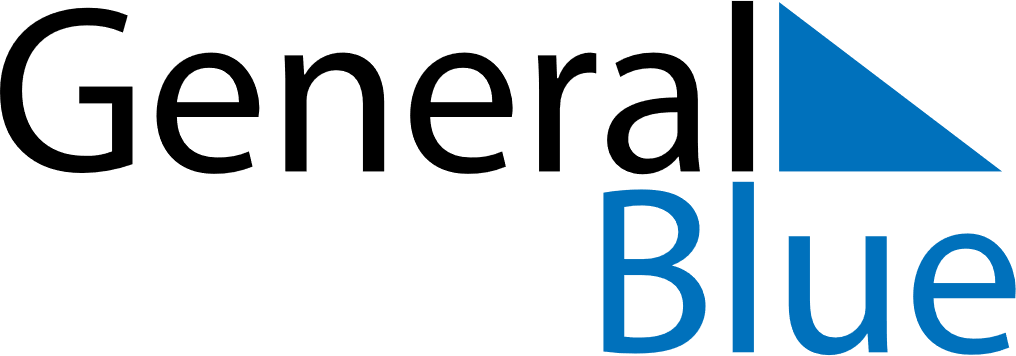 July 2021July 2021July 2021TanzaniaTanzaniaSUNMONTUEWEDTHUFRISAT12345678910Saba Saba Day1112131415161718192021222324Feast of the Sacrifice (Eid al-Adha)25262728293031